ДЕЛА "АМУРНЫЕ"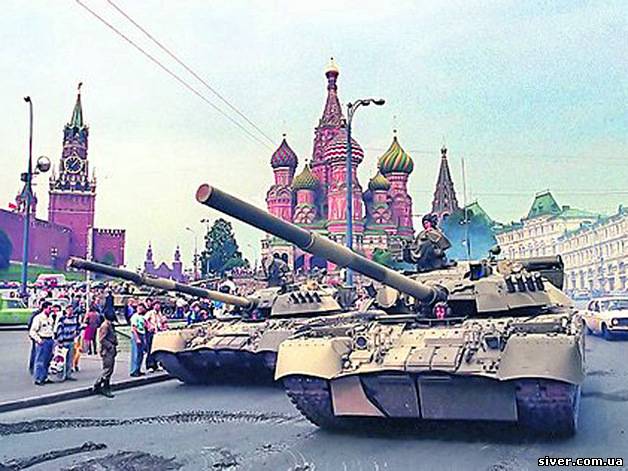 Автор - Николай Ильюшенко. В 80-е работал в областном молодёжном еженедельнике «Амурский комсомолец» (Благовещенк Амурской области). Сейчас живу в Биробиджане (ЕАО).Открытое письмо редактору газеты «Амурская правда» А.П.Дроздову(опубликовано 31 августа . в амурском молодёжном еженедельнике «Амурский комсомолец» - через несколько  дней после известных августовских событий с участием КПСС, приведших к распаду СССР.За давностью лет все фамилии, кроме редактора «Амурской правды», из этических соображений изменены или просто  опущены   - автор).  Анатолий Павлович!  15 декабря прошлого года под заголовком «Диагноз" я опубликовал в "Амурском комсомольце" материал о работе областной инфекционной больницы. А месяц спустя, 23 января с.г. , в "Амурской правде" были напечатаны два письма участников рассказанной истории — больной и врача, объединённые общим названием "Новое дело врачей?" и редакционным анонимным комментарием, в котором ставилась под сомнение моя работа как журналиста.Что же произошло? А произошло буквально следующее. В один из дней прошлого года в редакцию пришла медсестра областной инфекционной больницы Халилова. Она привела ряд негативных моментов в работе своего учреждения. В том числе выразила опасение, что некоторые больные являются попросту симулянтами. И в доказательство рассказала историю болезни, утверждая, что человек, которому принадлежит эта "история", в больнице не лежит. Не зная как поступить в такой ситуации, я позвонил в облздравотдел, где сказали, что факт требует проверки. После чего мы с врачом – экспертом выехали по домашнему адресу больной, которой была работник дошкольного учреждения г. Благовещенска. Позвонили, попросились войти и, получив разрешение, прошли в комнату, где врач-эксперт  начала задавать больной вопросы. Однако та, узнав меня как корреспондента молодёжки, почему-то не захотела отвечать на самые безобидные из них. И – более того – попросила нас покинуть квартиру. Отношение, прямо скажем, редко встречающееся. Выразив сожаление по поводу такого  отношения, мы ушли, хотя было непонятно из-за чего так разволновалась больная.хххДалее состоялась проверка работы  больницы уже комиссией облздравотдела. Были вскрыты нарушения, виновные наказаны.Вот, собственно, если вкратце, и всё. Казалось бы, какие еще могут быть вопросы. И вдруг, как я уже сказал, месяц спустя после выхода "Диагноза" в "АП" появляются письма, да еще сопровождённые редакционным комментарием. Что же утверждается в них? А утверждаются довольно странные вещи. Впрочем, чтобы не быть голословным, приведу пару фрагментов из этого-комментария.  "К публикации "Диагноз" ("АК", номер за 15 декабря, автор Н.Ильюшенко) наша газета никакого отношения не имеет. Тем не менее отклики на неё приходят и к нам в редакцию: нам пишут письма, звонят по телефону. Учитывая, что тема, поднятая Н.Ильюшенко, вызвала большой общественный резонанс и что наша газета сделала принципом предоставлять слово всем, у кого есть что сказать, мы публикуем сегодня письма — письма сердитые и более того..."   И опубликовали. В одном бывшая больная утверждает, что в её квартиру ворвались, что раз взята её история болезни, то раскрыта врачебная тайна, что вообще попраны её права как человека, и на том основании она требует (даже не предлагает) наказать бессовестных людей. Коими опять же по её мнению, сложившемуся за какую-то минуту (великую ответственность всё-таки взяла на себя работник дошкольного учреждения, выдавая такие характеристики в газете тиражом в 80 тысяч экземпляров), являются корреспондент и врач-эксперт.  Я ещё как-то могу понять возбуждение больной, когда у неё на квартире появляются незнакомые люди. Но как понять то, что, обвиняя в нарушении врачебной тайны других, больная сама рассказывает, причем всей области, чем она болела и как.   Какая в этом необходимость? И какая здесь логика? Наказать кого-то? Пусть так. Но даже для этого не требуется газетной публикации….   Тогда с какой целью появились эти письма? С какой целью делается в редакционном комментарии вывод, что «…недобрым делом занялся человек, попытавшийся облить грязью целый коллектив медиков»?  Признаться, я долго думал над этим, но нашёл только одно более – менее приемлемое объяснение. А именно то, что в том же номере, где опубликовано «Новое дело врачей?», «Амурская правда», обязанная в этом Пограничным судом, принесла извинение за свое нетактичное отношение к сотруднику облтелерадиокомитета Мартынову… И решила  с помощью подборки писем как бы реабилитировать себя в глазах читателей.  Иных доводов, Анатолий Павлович, у меня просто нет.ххх  Впрочем, давайте вернёмся к теме. Итак, мы  дошли до грязи. Как я понял, она многим не даёт покоя. В этом легко убедиться, пролистав  номера редактируемой вами газеты с начала года. И  тогда начинает вырисовываться линия, которую  иначе и не назовёшь, как линией, направленной на сознательную конфронтацию. И которая в числе прочего вольно или невольно способствовала далеко не лучшим побуждениям и далеко не лучшим недавно происшедшим событиям.Вы не согласны? Давайте посмотрим на факты. 23 января выходит "Новое дело врачей?". 29 января газета публикует отчет со II пленума областного комитета партии, прошедшего с повесткой "О текущем моменте и задачах областной партийной организации". Момент, понятно, как обычно, трудный. Но каковы задачи и на чём должны сфокусировать свое внимание коммунисты области? Этих задач много.  Конечно,  и  в части руководства прессой. Теперь, правда, только партийной. Цитирую из доклада первого секретаря обкома: "Среди авторов (местных изданий — Н.И.) слабо представлены секретари первичных парторганизаций (сами писать не хотят, а команды сверху нет? –   Н. И. ), выборных органов. Да и в областной газете "Амурская правда" яркие и проблемные корреспонденции внештатных корреспондентов-коммунистов наперечёт".Недостаток авторов восполняется тут же по ходу. Недостаток ярких публикаций в своей газете — ярлыками и обвинениями в адрес газеты, у которой ярких публикаций побольше.И.М.Обельчак:—"АК" заводит молодежь в тупик. Где человек труда на его страницах? Зато очень много политической трескотниС.А.Тимошенко, слесарь завода "Амурсельмаш":—   Хотелось  бы   спросить   первого секретаря:   на  чьей  базе   печатается "Амурский     комсомолец"?Первый секретарь Амурского обкома КПСС В.Н.Шилов  (перед августовскими событиями я предложил ему, чувствуя нарастающее  отчуждение народа от партии, в частности, устраивать регулярные встречи с рабочими. Он ответил через посредника: « Мы в эти игры не играем». Сыграли в другую. Но народ в ней я не захотел участвовать, ибо никто  с ним вместе играть не договаривался – автор):— На базе КПСС.(А всегда говорили, что у нас общая духовная база — Н.И.) С.А.Тимошенко:—  Вот-вот, полиграфическая база — наша, и нас же эта газета грязью обливает.Ну вот и договорились. Опять — грязь. Опять — наша, не наши...А дальше что, чужие? А ещё дальше - уже и враги? Зачем? И хочется ещё спросить, Анатолий Павлович, откуда она взялась НАША база, и почему у других нет таких же НАШИХ баз?ххх  Проходит всего несколько дней, и 5 февраля "АП" публикует статью доцента педагогического института Щегловой "О демократии, демократах и "Амурском комсомольце". Есть  в этой статье  и здравые мысли, и дельные предложения. Но есть и фрагмент, который невольно наводит на мысль, что затевается какое - то новое дело — не врачей, а журналистов. Вы догадались — он об "АК".  21 февраля (смотрите, как чётко идет по рельсам идеологический локомотив) ваша газета помещает письмо под заголовком "Зловещий почерк саюдистов". Все выше планка претензий. Все зловещее тон."Несколько слов о самой газете "АК". До каких пор она, прикрываясь героическим дорогим нам, ветеранам, словом "комсомолец" будет проводить антисоциалистическую, антикоммунистическую и антикомсомольскую линию?".Не хватает, кажется, только слов "антинародную" и "антиконституционную".Всё. Приехали. Анатолий Павлович, пусть будут мнения. Пусть разные.	 Но где аргументы? И после этого вы будете утверждать, что нет никакой линии по отношению к газете менее опытной и более материально незащищённой. В этом году, и для вас это не новость, нас отделили от издательства, поставив на грань выживания. Выжить помог тираж, читатели. А вы так  вроде бы пекущиеся о молодежи?  Помните как, кажется, прошлой осенью на областной журналистской конференции, когда ваши дела казались такими цветущими, я задал вам вопрос, почему тогда как «молодежка» бедствует с бумагой, "АП" умудряется еще и выпускать дайджесты? Например, «Эхо».  Морально ли это? Соответствует ли  понятиям о журналистской чести и солидарности? Тогда вы ответили, что рынок есть рынок и у него свои законы. "Значит, каждый за себя, один бог за всех?"— уточнил я. Вы утвердительно кивнули головой.И вот вам стало трудно. И вот тираж вашей газеты упал.А тут еще министр печати и информации РСФСР издал распоряжение не снабжать бумагой газеты, утверждённые совместно с партийными комитетами… И тогда вы начали продавать газету как сковородку — за цветные телевизоры, стиральные машинки и прочие дефицитные товары, которые больше бы подошли сельчанам или людям труда, о которых вы вроде бы так заботитесь. И тогда, быть может, впервые за эти годы, вы поднялись на наш 8-й этаж, и принесли для  подписи протест министерству от лица журналистов области, но составленный, по-моему, в "АП". Предложили поддержать местную прессу, которая, на ваш взгляд, должна неизбежно погибнуть, если исполнить это распоряжение. Мы — за сохранение газет. Но у каждой газеты должен быть своя позиция, свой взгляд. И мы его высказали. А вот это вам уже не понравилось. И некий А. Петров решил "поправить" молодёжку, а заодно наклеить очередной ярлык."Антикоммунизм — особый яд. Глотнёшь раз, другой, и с головой что-то происходит.  Так со всеми бывает, не только с редакцией "АК". На это не надо обижаться.   От этого надо  лечиться".  Анатолий Павлович, извините, но что это такое? Вам не кажется это  высказывание каким-то  болезненным симптомом? Что это вам всё мерещатся то "новые дела врачей», то "антикоммунизм"? Вам не кажется, что  ситуация начинает  напоминает детскую присказку о том, что "у кого что болит, тот о том и говорит"?Я бы ещё как-то понял ваше предложение присоединиться к акции протеста во имя общих интересов  защиты гласности, а она представляет  широкий спектр оттенков. Но незадолго до прихода ко мне, а точнее, 14 августа с. г. за вашей подписью в «АП» появилась  редакционная статья «Немного арифметики, или Сколько стоит газета», в которой вы анализируете финансовую перспективу своей «фирмы». Но, приводя вроде бы впечатляющие цифры расходов, вы ничего не говорите о том, что такие же расходы несут и другие издания. И даже больше.  Неужели вы не знаете, что для «Амурской правды» сохранён, например, льготный тариф на печатание, ибо издательство  принадлежало (теперь уже нет) ОК КПСС. В отличие от «АК», которому как  молодёжной газете и должны были бы вроде предоставить  льготу. Не предоставили. Нет, этому вы не возмутились, хотя являетесь зампредседателя областной  журналистской организации – соучредителя «АК»…   А как понять открытие "Фонда поддержки" "Амурской правды" ещё до завершения подписной кампании? Допускаю, что у газеты может  быть плохое положение. Может быть. Но еще не стало. И оклады, о которых вы почему-то забыли упомянуть в своих арифметических рассуждениях, насколько мне известно (хотя пишете, что у вас "нет секретов от читателей") еще достаточно высоки, чтобы не умереть с голоду.хххИтак, что мы имеем? Вы за братство. Но на пользу "АП". А когда вопрос касается проблем других газет, вы что-то не испытываете острого желания дружить. Хотя бы, как вы любите говорить,  «в сопоставимых объёмах»  На этом, Анатолий Павлович, разрешите моё письмо к вам закончить. Тогда, в январе, после публикации "Нового дела врачей", я пришел к вам и сказал, что намерен за подобную эскападу на страницах "АП" подать не меньше как в суд. Вы согласились, что произошла, мягко говоря, неувязка. В конце концов мы вышли на компромиссный вариант: я выступаю на страницах  «АП» и своим материалом как бы снимаю возникшее недоразумение по поводу моих якобы неправомерных действий.   Тогда же я, как секретарь первичной организации "АК", предложил прекратить полемику двух наших изданий в том, что касается оценки работы журналистов и их материалов. Вы вроде бы согласились. Я  передал ваше согласие своему редактору. И мы своё слово, в принципе,  сдержали. Вы — нет. Надеюсь, выше я это убедительно доказал.С того январского дня  я не раз брался за письмо к вам, а поводы давали  вы сами – и не раз. Но, помня об обещании не вступать в полемику, откладывал своё намерение. И если оно всё же  появилось, только благодаря  вам. 24 августа с. г. в статье «Аргументы со свалки» вы  решили в очередной раз оправдаться и совсем уж странным способом – не честными публикациями, а обращением в  суд на журналиста программы «Лик» С. Логвинова. Журналиста с крайностями, но что очень важно - Журналиста. Поэтому позвольте приложить это письмо к вам в качестве еще одного документа в суд.  В качестве аргумента того, кто действительно  нагнетал весь год конфронтацию.И самое последнее. Видит бог, что я был и остаюсь сторонником того, что называют  коммунистической идеей. Как говорят, с чем родился, с тем и пригодился. Но после всего случившегося прихожу к мысли, что меры, которые могут быть предприняты уже в ближайшее время, не только вынуждены, но и  исторически оправданы. Если партия не спасает народ, а это должно быть по идее её главной целью, то народ должен спастись от такой партии. А значит, что должно произойти, то, пожалуй, и должно произойти. И если что-то начинать, то начинать  надо только с нуля.  Действительно с ума.  Действительно с чести.  И действительно с совести.